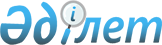 О ликвидации государственного учреждения "Постоянный представитель Республики Казахстан при Евразийском экономическом сообществе"Постановление Правительства Республики Казахстан от 31 октября 2015 года № 869

      В соответствии с пунктом 1 статьи 130 Закона Республики Казахстан от 1 марта 2011 года «О государственном имуществе» и Указом Президента Республики Казахстан от 28 августа 2015 года № 79 «О признании утратившими силу некоторых указов Президента Республики Казахстан» Правительство Республики Казахстан ПОСТАНОВЛЯЕТ: 



      1. Ликвидировать государственное учреждение «Постоянный представитель Республики Казахстан при Евразийском экономическом сообществе».



      2. Министерству иностранных дел Республики Казахстан по  согласованию с Комитетом государственного имущества и приватизации Министерства финансов Республики Казахстан принять необходимые меры, вытекающие из настоящего постановления.



      3. Признать утратившим силу постановление Правительства Республики Казахстан от 3 апреля 2015 года № 195 «Об утверждении сметы расходов на содержание Постоянного представителя Республики Казахстан при Евразийском экономическом сообществе на 2015 год».



      4. Настоящее постановление вводится в действие со дня его подписания.      Премьер-Министр

      Республики Казахстан                    К. Масимов
					© 2012. РГП на ПХВ «Институт законодательства и правовой информации Республики Казахстан» Министерства юстиции Республики Казахстан
				